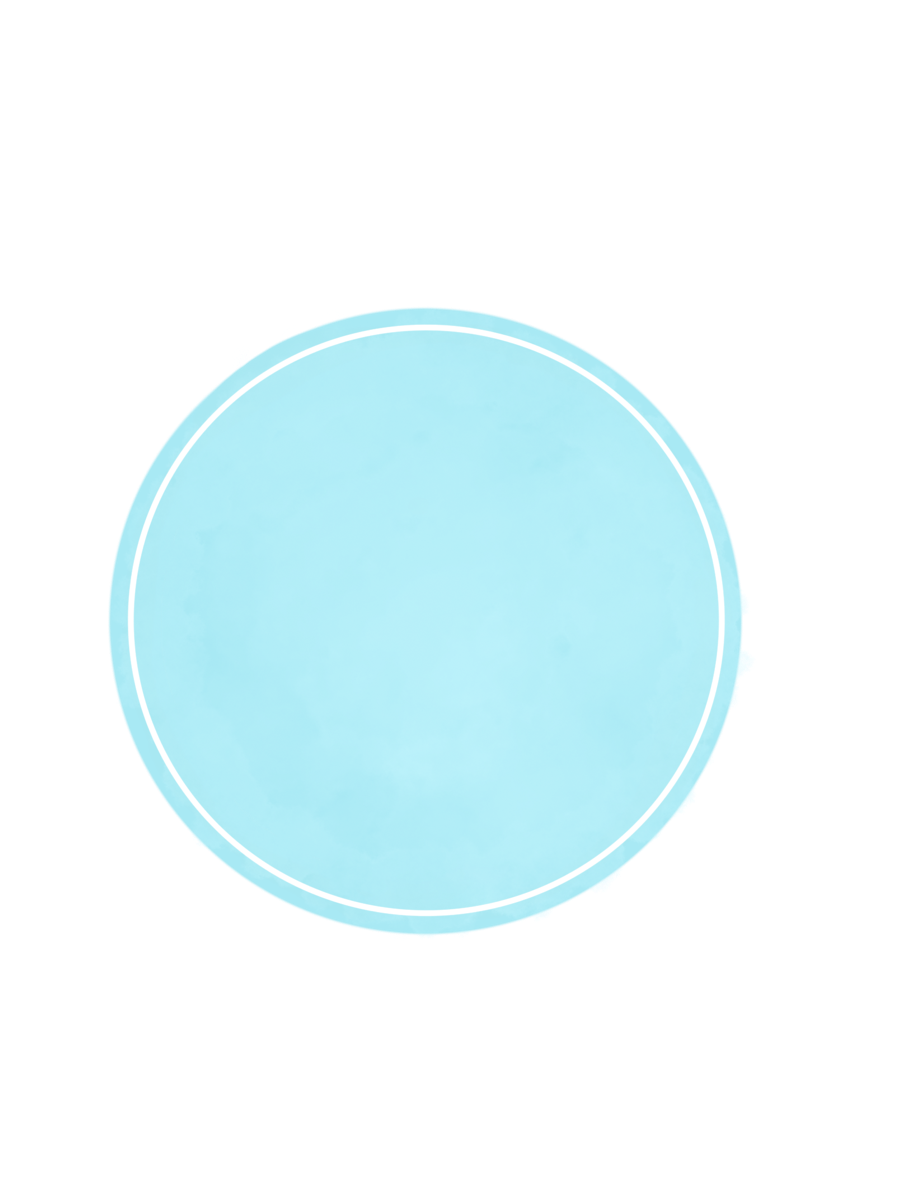 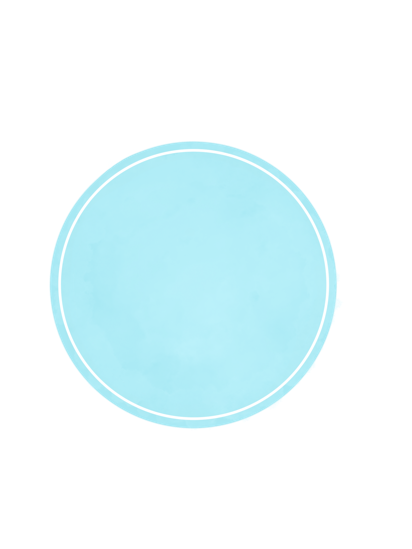 DomaineHorairesAtelierDescriptifDomaineHorairesAtelierDescriptifDomaineHorairesAtelierDescriptifDomaineHorairesAtelierDescriptifDomaineHorairesAtelierDescriptifDomaineHorairesAtelierDescriptifDomaineHorairesAtelierDescriptifDomaineHorairesAtelierDescriptifDomaineHorairesAtelierDescriptifDomaineHorairesAtelierDescriptifDomaineHorairesAtelierDescriptifDomaineHorairesAtelierDescriptifDomaineHorairesAtelierDescriptifDomaineHorairesAtelierDescriptifDomaineHorairesAtelierDescriptifDomaineHorairesAtelierDescriptifDomaineHorairesAtelierDescriptifDomaineHorairesAtelierDescriptifDomaineHorairesAtelierDescriptifDomaineHorairesAtelierDescriptifDomaineHorairesAtelierDescriptifDomaineHorairesAtelierDescriptifDomaineHorairesAtelierDescriptifDomaineHorairesAtelierDescriptifDomaineHorairesAtelierDescriptifDomaineHorairesAtelierDescriptifDomaineHorairesAtelierDescriptifDomaineHorairesAtelierDescriptif